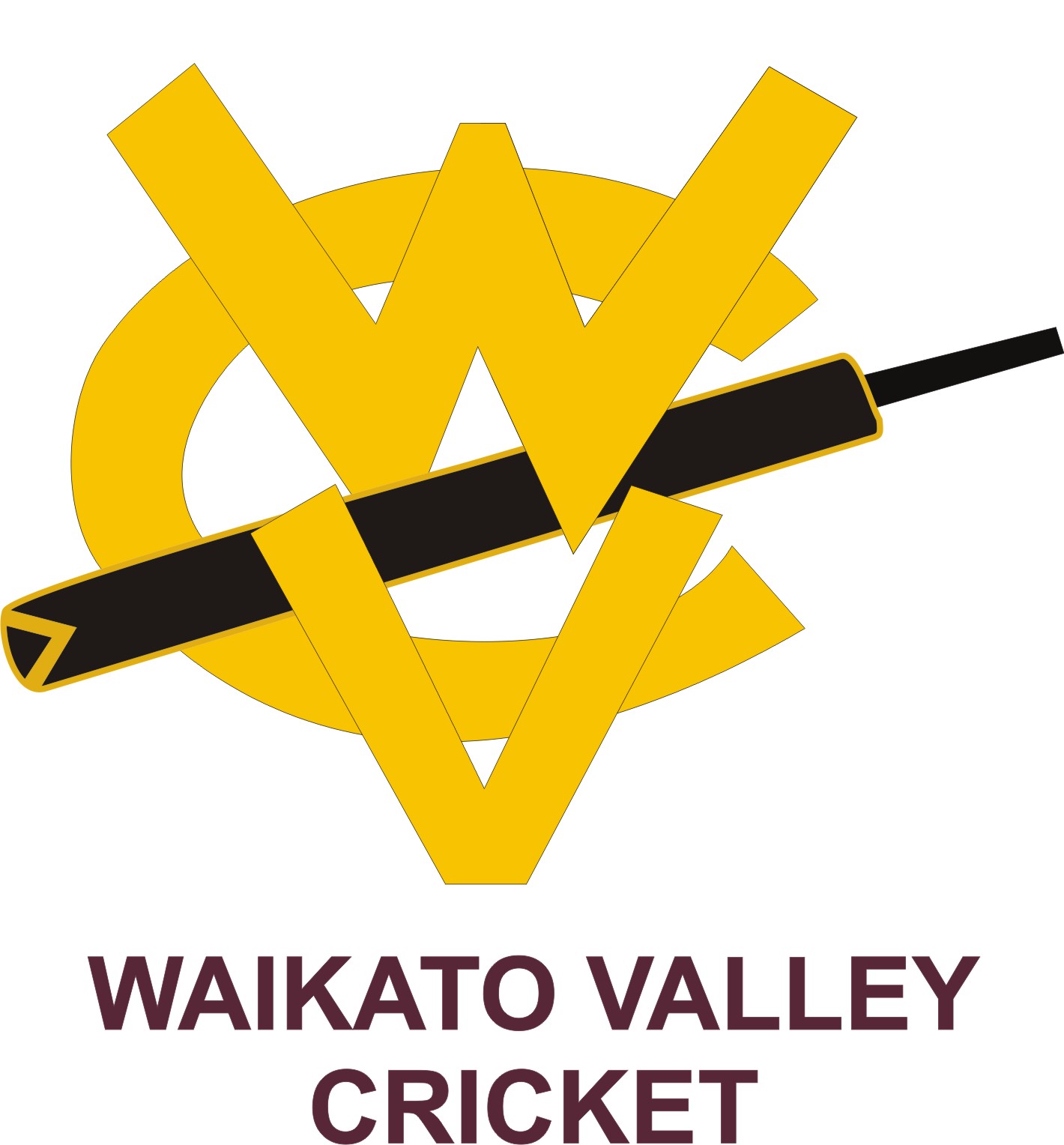 Nominator to completeFull Name of Nominee:	______________________________________________________Nominated by: _____________________________________________________Seconded by: ______________________________________________________Background – Sporting and Personal: ________________________________________________________________________________________________________________________________________________________________________________________________________________________________________________________________________________________________________________________________________________________Paragraph to appear on Nomination Paper sent out to voters_______________________________________________________________________________________________________________________________________________________________________________________________________________________________________________________________________________________________________________________________________________________________________________________